Voor het project Koppeling Beneden Merwederoute aan BAR-route is een PvA startbeslissing BBV geschreven (versie 29 oktober 2015, 2.17). Dit PvA is doorgenomen om het aan de subsidiekaders te toetsen. Deze notitie bevat het resultaat van die toets.In deze toets is de lijn van een reguliere plantoets aangehouden. Hierbij is de informatie uit het PvA weergegeven met daarbij een reactie vanuit het subsidiekader.ProbleemstellingIn het PvA is een duidelijke probleemstelling opgenomen:De fietsinfrastructuur in de verbinding tussen de Beneden Merwederoute en de BAR-route ten oosten van de brug over de Noord in de gemeente Alblasserdam is niet van het gewenste kwaliteitsniveau. Er zijn op grote delen van dit traject geen afzonderlijke fietsvoorzieningen aanwezig waardoor de fietsers gebruik moeten maken van de rijbaan voor al het (doorgaande) (vracht) verkeer. Voor de fietsers is deze situatie niet veilig, niet comfortabel en dus ongewenst. Het gebruik van de route wordt hierdoor niet gestimuleerd.DoelstellingHet verbeteren van de veiligheid, kwaliteit en comfort van de fietsers door de aanleg van fietsvoorzieningen. Stimuleren van het gebruik van de fietsroute door een mobiliteitsverandering door een aantal publieksacties.OplossingOver het hele traject worden de fietsers gescheiden van het autoverkeer, worden conflicten tussen fiets en auto verminderd, wordt asfalt als verharding toegepast en worden aansluitingen en oversteken verbeterd. In het project worden vijf deelprojecten aangepakt; vier trajectdelen en de opgang naar de brug over de Noord.Op het traject kabelbaan – Ruigenhil wordt een vrijliggend, tweerichtingenfietspad aangelegd met een breedte van 2,5 meter en rood asfalt op de kruisingen. Bij de inritten krijgen de fietsers voorrang. Op het traject Kabelbaan – Staalindustrieweg – de Helling wordt een vrijliggend twee richtingenfietspad aangelegd van 3,5 meter breed. De rijbaan voor het autoverkeer wordt versmald en het fietspad wordt deels onder aan de dijk gelegen. Bij de Van Hennaertsweg komt het fietspad op de dijk. Hier is alleen een fietspad en geen weg voor het autoverkeer. Dit traject hoort niet tot de scope van dit PvA.Het traject Hoogendijk is al autovrij. Op het traject Burg. Keijzerweg – Edisonweg wordt het fietspad aan de westzijde breder gemaakt en gebruikt in twee richtingen, tussen de Grote Beer en de Hoogendijk. Ten noorden van de Grote Beer sluit het aan op het bestaande fietspad in Alblasserdam en ten zuiden van de Hoogendijk op het nieuwe fietspad van de gemeente Papendrecht (BMroute).Bij de trappen naar de brug over de Noord wordt op proef een voorziening gemaakt waarmee het makkelijker wordt om met fietsen de trap op en af te gaan.ProgrammabeoordelingHet project is opgenomen in de toptienlijst van het PvA BBV Netwerkversterkingen. Met een dekkingsplan van: € 1,3 mln. De rijksbijdrage is € 0,585, de MRDH-bijdrage € 0,358 en de bijdrage van de wegbeheerder(s) € 0,358. Beoordeling probleemstellingDe beschreven problemen worden onderschreven. Beoordeling doelstellingDe doelstelling wordt onderschreven.Opmerkingen bij de oplossingHet fietspad van het traject Kabelbaan – Ruigenhil krijgt over een beperkte lengte (150 m) een breedte van 2,5 m, door de beschikbare ruimte tussen de watergang en de rijbaan. Tussen het fietspad en de rijbaan komt een verhoogde verharde berm van 0,5 m en tussen het fietspad en de watergang een berm van 1,0 m zonder banden. In combinatie met de verwachte intensiteiten is deze oplossing net acceptabel voor een regionale route.De uitvoering in rood asfalt op de kruisingen is conform de regelgeving van de MRDH. In het PvA is de gedragscomponent goed opgenomen.Omdat het gaat om nieuwe fietsvoorzieningen is er geen sprake van Nieuw voor Oud en zijn alle kosten subsidiabel.Verder geen inhoudelijke opmerkingen.Dekkingsplan / kostenIn het PvA is een dekkingsplan opgenomen van € 1,301 mln. De gebruikelijke verdeling van de subsidiabele kosten is een rijksbijdrage van 45%, dat is € 0,585 mln. Het restant wordt gelijk verdeeld tussen de MRDH en lokale overheden, ieder € 0,385 mln. De lokale bijdrage wordt gelijk gedeeld tussen de gemeenten Alblasserdam en de provincie Zuid Holland, ieder € 0,179 mln.Bijlage 6 is een SSK-raming van het project van € 1,43 mln., incl. VAT, incl. onvoorzien.In het PvA zijn stimuleringsmaatregelen opgenomen waarvoor geen kosten zijn gebudgetteerd. Ook bewegwijzering en een voor- en nameting worden genoemd die ook niet gebudgetteerd zijn.Bijdrage aan de doelstelling van Beter Benutten VervolgIn deze plantoets voor subsidie wordt geen uitspraak gedaan in welke mate het project, in zijn geheel of elk deelprojecten afzonderlijk, een bijdrage levert aan de doelstelling van BBV; spitsmijdingen. Daarom wordt dat hier ook buiten beschouwing gelaten.Nader uit te werkenDe kosten van het project. Is de tekst van het PvA leidend of de SSK-raming.Dekking van o.a. stimuleringsmaatregelen, bewegwijzering en voor/nameting.Aan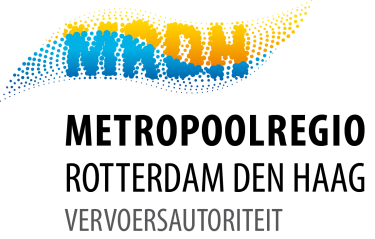 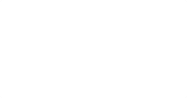 Victor HooijmeijerCCWendy van den HeuvelDatum27 november 2015 VanStef BaijenseTelefoon088 5445 217OnderwerpToets project Koppeling BMroute aan BARroute (BBV) aan subsidiekadersToets project Koppeling BMroute aan BARroute (BBV) aan subsidiekadersToets project Koppeling BMroute aan BARroute (BBV) aan subsidiekaders